Multiplying Decimals by a Whole NumberStep 1: Move the decimal points to make whole numbers! (Make a note of how many on the side)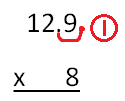 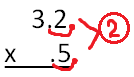 Step 2: Multiply the whole numbers normally. Step 3: Add the appropriate number of decimal places back in the product. 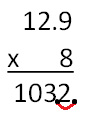 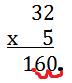 